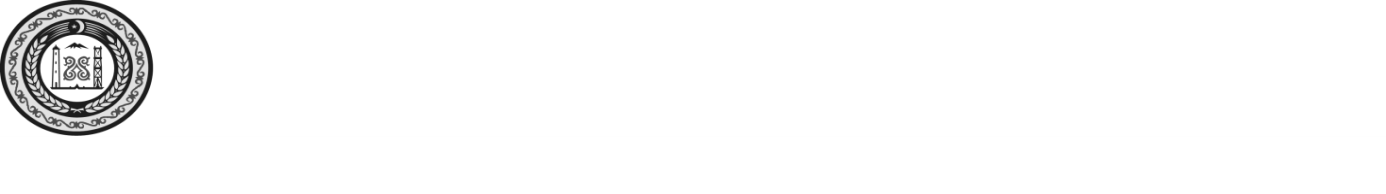 СОВЕТ ДЕПУТАТОВ КУРЧАЛОЕВСКОГО МУНИЦИПАЛЬНОГО РАЙОНА ЧЕЧЕНСКОЙ РЕСПУБЛИКИ(Совет депутатов Курчалоевского муниципального района)НОХЧИЙН РЕСПУБЛИКИН КУРЧАЛОЙН МУНИЦИПАЛЬНИ К1ОШТАН ДЕПУТАТИЙН КХЕТАШО(Курчалойн муниципальни к1оштан депутатийн кхеташо)РЕШЕНИЕ26 декабря 2019 года                                                                             № 149/43-3г. КурчалойОб утверждении плана работы контрольно-ревизионной комиссии Совета депутатов Курчалоевского муниципального района на 2020 годВ соответствии с Уставом Курчалоевского муниципального района и Положением о контрольно-ревизионной комиссии Совета депутатов Курчалоевского муниципального района р е ш и л:Утвердить план работы контрольно-ревизионной комиссии Совета депутатов Курчалоевского муниципального района на 2020 год согласно приложению.Опубликовать настоящее решение на официальном сайте администрации Курчалоевского муниципального района в информационно-коммуникационной сети «Интернет».Глава Курчалоевскогомуниципального района                                                                 А.Ш. ВитиговПриложение к решению Совета депутатов Курчалоевского муниципального района от 26.12.2019 № 149/43-3  ПЛАНработы контрольно-ревизионной комиссии Курчалоевского муниципального района на 2020 год№ п/пНаименование мероприятийСрок исполненияОтветственные за исполнениеОснование для включения123451. Экспертно-аналитическая работа1. Экспертно-аналитическая работа1. Экспертно-аналитическая работа1. Экспертно-аналитическая работа1. Экспертно-аналитическая работа1.1.Внешняя проверка годового отчета об исполнении бюджета Курчалоевского района за 2019 год и подготовка заключения.февраль-мартПредседатель Контрольно-ревизионной комиссии Курчалоевского муниципального районаПредложение КРК1.2.Оперативный контроль за ходом поступления налоговых и неналоговых доходов в бюджет Курчалоевского района в 2020 году, анализ отклонений от установленных показателей за I полугодие июльПредседатель Контрольно-ревизионной комиссии Курчалоевского муниципального районаПредложение КРК1.3.Оперативный контроль за ходом исполнения расходных обязательств, предусмотренных в бюджете Курчалоевского района в 2020 году, анализ отклонений от принятых обязательств за I полугодие  июльПредседатель Контрольно-ревизионной комиссии Курчалоевского муниципального районаПредложение КРК1.4.Проведение экспертизы проекта бюджета Курчалоевского района на 2020 год, подготовка заключения.IV кварталПредседатель Контрольно-ревизионной комиссии Курчалоевского муниципального районаПредложение КРК1.5.Анализ и обобщение нарушений, выявленных в результате проведенных контрольных мероприятийв течение годаПредседатель Контрольно-ревизионной комиссии Курчалоевского муниципального районаПредложение КРК2. Контрольные мероприятия2. Контрольные мероприятия2. Контрольные мероприятия2. Контрольные мероприятия2. Контрольные мероприятия2.1.Проверка целевого и эффективного использования бюджетных средств, предусмотренных по разделу «Культура, кинематография, средства массовой информации» в бюджете Курчалоевского района 2019г.март-апрельПредседатель Контрольно-ревизионной комиссии Курчалоевского муниципального районаПредложение КРК2.2.Выполнение поручений Совета депутатов Курчалоевского района по вопросам контроля исполнения бюджета района.в течение годаПредседатель Контрольно-ревизионной комиссии Курчалоевскогомуниципального районаПредложение КРК3. Организационно-методическая работа3. Организационно-методическая работа3. Организационно-методическая работа3. Организационно-методическая работа3. Организационно-методическая работа3.1.Подготовка отчета о работе Контрольно-ревизионной комиссии за 2019 год и представление отчета Совету депутатов Курчалоевского районаI кварталПредседатель Контрольно-ревизионной комиссии Курчалоевского муниципального районаПредложение КРК3.2.Предоставление результатов контрольных мероприятий Совету депутатов Курчалоевского районав течение годаПредседатель Контрольно-ревизионной комиссии Курчалоевского муниципального районаПредложение КРК3.3.Разработка методик проведения контрольных и экспертно-аналитических мероприятийв течение годаПредседатель Контрольно-ревизионной комиссии Курчалоевского муниципального районаПредложение КРК3.4.Разработка проекта плана работы Контрольно-ревизионной комиссии на 2021 год.декабрьПредседатель Контрольно-ревизионной комиссии Курчалоевского муниципального районаПредложение 